CNAS实验室专门委员会药品专业委员会关于举办药品行业质量管理培训班的通知各有关单位： 为了帮助药品检测实验室理解相关实验室认可规范性文件，中国合格评定国家认可委员会（CNAS）实验室专门委员会药品专业委员会将于2017年8月在吉林省吉林市举办药品行业质量管理培训班。现将相关事项通知如下：一、培训安排1、培训时间：2017年8月9日报到，8月10日至11日培训。2、培训地点：吉林市紫光苑饭店二、培训内容1、CNAS认可最新政策介绍2、ISO/IEC 17025最新版本解读3、药品专业能力验证问题探讨4、实验室认可中不符合项分析5、药品检测不确定度案例分析三、参加培训人员1.相关食品药品检验所质量管理人员，每机构最多3人；2.通过认可的药品生产企业质量管理人员，每机构最多2人；3.其他从事药品检验检测的机构，每机构最多2人。四、培训报名1、本次报名采用网上报名方式，限报300人，额满为止。网上报名网址：http://app.askform.cn/b991071a-fe17-436d-9220-ad169aae3e41.aspx?Type=2手机报名二维码：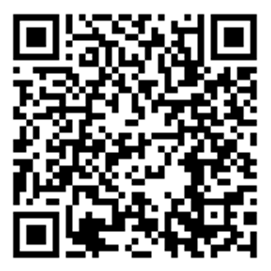 2、会务组将与报名人员联系确认报名是否成功，请务必正确填写邮箱地址，并注意查收邮件。已报名，但临时无法参加培训的人员请务必于2017年8月4日前通知会务组。五、其他事项1、此次培训由CNAS药品专业委员会主办，吉林市药品检验所承办。2、本次培训不收取培训费，参加培训人员的交通费和食宿费自理(会议住宿参考价格：标准间：380元/间夜；自助餐70元/餐位)。3、本次培训不安排接、送站/机，请自行前往培训地点。4、请严格按照要求报名，多报无效，未报名者恕不接待。六、联系方式（一）酒店联系方式酒店地址：吉林省吉林市昌邑区中兴街136号总机电话：0432-65088888联系人：马海丹（二）CNAS会务组联系人：侯君钊电话：010-67105256邮箱：houjz@cnas.org.cn特此通知。                    中国合格评定国家认可委员会                   实验室专门委员会药品专业委员会